GLOBAL CHALLENGES SEMINAR“Innovation and Access to Medicines:  A Case Study for HIV/AIDS and Hepatitis C”Organized by the World Intellectual Property Organization (WIPO)Geneva, December 5, 2014 PROVISIONAL PROGRAMPrepared by the Secretariat Venue: WIPO NB Building, Room 0.107, December 5, 2014Friday, December 5, 201414.00 -16.00	Global Challenges Seminar:  “Innovation and Access To Medicines:  A Case Study for HIV/AIDS and Hepatitis C	Moderator:		Mr. Anton Ofield-Kerr, Head of Policy, International HIV/AIDS AllianceSpeakers:	Mr. Gregg Alton, Executive Vice President, Corporate and Medical Affairs, Gilead Sciences Inc.	Dr. Denis Broun, Global Director for Access and Public Affairs, Cipla Ltd. 		Mr. Anil Soni, Vice Presdent, Global Leader for Infectious Diseases, Mylan Inc. 					Dr. Manica Balasegaram, Executive Director, Access 				Campaign, Médecins Sans Frontières.Dr. Peter Beyer, Senior Advisor, Public Health, Innovation and Intellectual Property, World Health Organization16.00 – 17.30	Reception [End of document]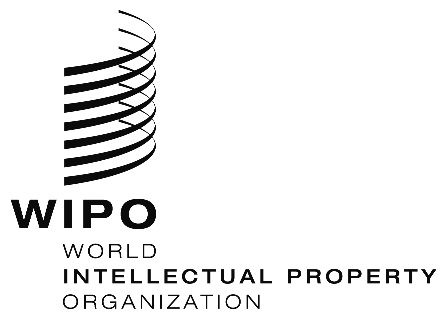 E WIPO/gc/inn/ge/14/INf/1-prov.   WIPO/gc/inn/ge/14/INf/1-prov.   WIPO/gc/inn/ge/14/INf/1-prov.  ORIGINAL: English  ORIGINAL: English  ORIGINAL: English  November 20, 2014  November 20, 2014  November 20, 2014  